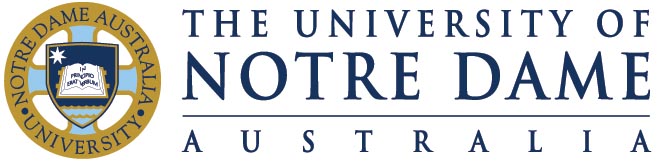 APPLICATION PACKAGEThank you for your interest in our vacancy for:	Position Title:	Senior Lecturer, Population and Preventative Health Domain 	School:	School of Medicine, Fremantle Campus	Level:	Level C, Step 1 $116,668 per annum, pro-rata	Type:	Part-time 0.6FTE, ContinuingTo ensure you understand the position for which you are applying, and requirements of the application process, please read the following information carefully:About the University and The Objects of the University;Catholic Intellectual Life for Prospective Staff; Code of Ethical Standards; Duty Statement; Selection Criteria; General Information; andApplication Cover Sheet.To apply for the position, please ensure that your application include the information as required on the University website https://www.notredame.edu.au/about/employment/how-to-applyABOUT THE UNIVERSITY AND THE OBJECTS OF THE UNIVERSITYThe University of Notre Dame Australia is a Catholic university with campuses in Fremantle, Broome and Sydney. The Objects of the University are:(a)	the provision of university education, within a context of Catholic faith and values; and(b)	the provision of an excellent standard of;	(i)	teaching, scholarship and research;	(ii)	training for the professions; and	(iii)	pastoral care for its students.(Section 5, The University of Notre Dame Australia Act (1989))CATHOLIC INTELLECTUAL LIFE FOR PROSPECTIVE STAFFThe Catholic FaithThe Catholic faith unites twenty centuries, all nations and at present around 1.2 billion people. The Catholic Church’s key work is ‘sanctification’: making the world holy; bringing people to God through Jesus Christ.Many who are not Catholic but belong to a different Christian church have important and valuable relationships with the Catholic Church. The Church also has significant relations with the other major world faiths.The Church seeks sanctification in many ways, including by a number of activities and works; most obviously in this country through engagement in healthcare, education and social services (the Church is the largest healthcare provider on earth, and operates one of the largest education systems globally). In addition, the Church’s moral teaching—the understanding of the moral life the Church proposes and commends to the faithful—animates countless projects and activities throughout the world, as well as the lives of hundreds of millions of people, including many millions of Australians.Many people who do not share Catholic faith have enjoyed happy working relationships within Church institutions and agencies. Of course, for this to be possible there has to be some understanding of the Church’s position, particularly as it reflects our own work and life, and a genuine respect for this position. In other words, people who completely reject the Church’s stance, or find it offensive, uncomfortable, impossible to support in the workplace, embarrassing to identify with as a staff member etc. are unlikely to be suited to working in Church institutions. This is the same basic position as any university or any other institution adopts and follows through its Mission Statements and other statements of value and purpose.The Church’s requirement of all who work within Catholic institutions is genuine respect; and from staff members who are themselves Catholic the Church asks a little more: an active support for the work of the Church in their institution.CODE OF ETHICAL STANDARDSThe Code of Ethical Standards is addressed to all health care practitioners working in Catholic health and aged care organisations. The Code of Ethical Standards for Catholic Health and Aged Care Services in Australia sets out the principles of health care in the Catholic Tradition.It seeks to provide practical guidance and a deeper understanding of the theological and ethical context in which compassionate health, aged and community care is provided.For further information on the Code of Ethical Standards for Catholic Health and Aged Care Services in Australia, please visit: http://www.cha.org.au/code-of-ethical-standards.html school of medicine FREMANTLE campusDuty Statementsenior lecturer, population and preventation health domain(Level C, Part-time 0.6FTE)The responsibilities in this Duty Statement are in addition to the requirements set out in The University of Notre Dame Australia Academic Staff Conditions of Employment, and may be amended from time to time by the Vice Chancellor or the University.This position is accountable to the Dean, School of Medicine, through the Chair of Population and Preventative Health (PPH) Domain and is responsible for assisting the Chair of PPH Domain in reviewing and delivering the PPH components of the medical curriculum.The duties of this position include, but are not limited to:supporting the Chair of the PPH Domain in:liaising with the other three Domains (Basic and Clinical Science, Communication and Clinical Practice, Personal and Professional Development), the Aboriginal health team, the Research team, the Medical Education and Support Unit and other relevant staff to integrate population and preventive health into all four years of the medical curriculum;developing and maintaining the PPH Curriculum which includes:Reviewing and revising the PPH learning objectives and the associated learning resources as required in the Problem Based Learning (PBL) curriculum in Years 1 and 2; the discipline-based curriculum in Year 3 and the Clinical Audit in Year 4;ensuring that there is vertical integration of the PPH learning objectives across the four years of the medical program;identifying, recruiting and coordinating lecturers and tutors for PPH teaching activities as required;ensuring defensible assessment of PPH learning objectives using formative and summative assessment tasks including, but not limited to, written and clinical examinations, assessment tasks such as reflections, population studies and clinical audit proposals and reports;evaluating curriculum delivery and making recommendations for improvement;representing the PPH Domain on School committees as required, and contribute to the School and broader University as appropriate;promoting population and preventive health to the student body by the development of educational initiatives as appropriate;undertaking research in population health and education;supporting and mentoring of the PPH domain lecturer;carrying out teaching duties as required.  This could include being a PBL or other small group tutor within the School’s integrated curriculum, delivering PPH teaching in lectures, on-line and other formats, and marking PPH assessment tasks;conducting research in areas of mutual interest, develop new areas of research and collaborate in ongoing research projects;promoting The University of Notre Dame Australia at open days and marketing days;ensuring compliance with Occupational Health and Safety standards and guidelines including identifying, assessing and controlling health and safety risks in the workplace; andother duties as directed by the Chair PPH Domain or delegate. September 2019SELECTION CRITERIAEssentialUnderstanding of and commitment to teaching in the context of the Code of Ethical Standards for Catholic Health and Aged Care Services in Australia. Strongly committed to and supportive of the Objects of the University.Qualifications and Experience:Current or recent (within the past five years) experience of working as a public health practitioner or public health physician in Australia or a comparable health care system.Experience of teaching and assessment in medicine and/or public health.Master of Public Health or equivalent post-graduate degree in a relevant field.Fellow of the Australasian Faculty of Public Health Medicine or equivalent post-graduate qualification.Knowledge, Skills and Abilities:A sound understanding of adult learning principles and experience in teaching adults. Distinguished record of scholarship and research in public health.Outstanding interpersonal and communication skills with demonstrated ability to develop and maintain mutually beneficial relationships with the staff members across the University, external institutions and partners.Strong relationships with people and organisations (government and non-government) in the public/population health sector.Excellent organisational and time management skills, attention to detail and demonstrated initiative and flexibility. Desirable Experience of teaching and assessment in public health at a medical school or other setting involving medical students or doctors who are not public health medicine trainees or physicians.A medical degree registrable with the Medical Board of Australia; and/or Educational qualifications.General informationSALARY RANGEUNDA 2019 Academic Staff Salary Scales (Full Time Equivalent):Academic Classification Level C, Step 1 $116,668 per annum, pro-rata(Pro rata salary - 0.6FTE $70,000 pa)Plus 12% superannuation and 17.5% annual leave loading.  APPOINTMENTThis appointment is a part-time (0.6FTE/22.5 hours per week) continuous contract which includes an 18 month probationary period. APPROXIMATE STARTING DATEAs negotiated with the successful applicant.LOCATIONSchool of Medicine The University of Notre Dame AustraliaFremantle WA 6160https://www.notredame.edu.au/current-students/get-help/campus-mapsENQUIRIES ABOUT THE POSITION Note: This is not to be used for submission of applicationsFor information about the duties and nature of the position, or progress of the selection process, enquiries should be directed to Professor Donna Mak, Chair, Population and Preventative Health Domain: Phone: (08) 9433 0234, Email: donna.mak@nd.edu.au CLOSING DATE FOR APPLICATIONS:  No later than 9.00am Monday 7 October 2019	The University is not required to accept applications that are received after the closing date and time, and reserves the right to appoint by invitation, or to make no appointment at all.	Shortlisted candidates will be contacted by telephone to arrange an interview. 		No further correspondence will be forwarded to unsuccessful applicants.	All applications will be acknowledged by email.  Should you not receive an acknowledgement of the receipt of your application, please contact the Staffing Office otherwise your application may not be considered.SUBMITTING YOUR APPLICATIONTo apply for the position, please ensure that your application include the information as required on the website https://www.notredame.edu.au/about/employment/how-to-applyPlease ensure you submit the following attachments in PDF format as part of your application The application cover sheetCovering letterResumeSelection criteriaQualificationsEvidence of your legal right to work in AustraliaOther clearances (if applicable)Aboriginal and Torres Strait Islander people are encouraged to apply.  As per section 51 of the Equal Opportunity Act 1984 (WA), The University of Notre Dame, Australia seeks to increase the diversity of our workforce to better meet the different needs of our University and stakeholders and to improve equal opportunity outcomes for our staff.Applications should be emailed or faxed:	Email: jobs@nd.edu.au 	Fax: 08 9433 0544Postal applications should be addressed to:	Staffing Office	The University of Notre Dame Australia	PO Box 1225	Fremantle WA 6959Thank you for your interest in employment at The University of Notre Dame AustraliaThank you for your interest in employment at The University of Notre Dame AustraliaAPPLICATION COVER SHEETAPPLICATION COVER SHEETAPPLICATION COVER SHEETAPPLICATION COVER SHEETAPPLICATION COVER SHEETAPPLICATION COVER SHEETAPPLICATION COVER SHEETAPPLICATION COVER SHEETAPPLICATION COVER SHEETAPPLICATION COVER SHEETAPPLICATION COVER SHEETAPPLICATION COVER SHEETAPPLICATION COVER SHEETAPPLICATION COVER SHEETAPPLICATION COVER SHEETAPPLICATION COVER SHEETAPPLICATION COVER SHEETAPPLICATION COVER SHEETAPPLICATION COVER SHEETAPPLICATION COVER SHEETAPPLICATION COVER SHEETAPPLICATION COVER SHEETAPPLICATION COVER SHEETAPPLICATION COVER SHEETAPPLICATION COVER SHEET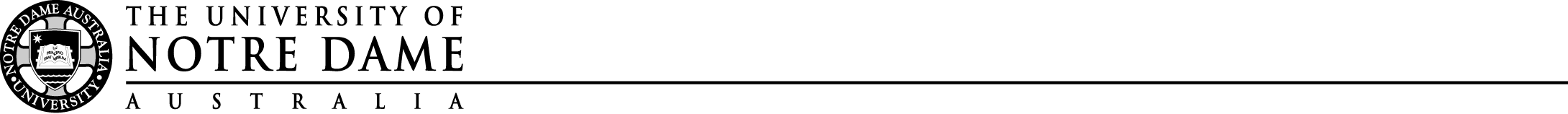 POSITION DETAILSPOSITION DETAILSPOSITION DETAILSPOSITION DETAILSPOSITION DETAILSPOSITION DETAILSPOSITION DETAILSPOSITION DETAILSPOSITION DETAILSPOSITION DETAILSPOSITION DETAILSPOSITION DETAILSPOSITION DETAILSPOSITION DETAILSPOSITION DETAILSPOSITION DETAILSPOSITION DETAILSPOSITION DETAILSPOSITION DETAILSPOSITION DETAILSPOSITION DETAILSPOSITION DETAILSPOSITION DETAILSPOSITION DETAILSPOSITION DETAILSPosition TitlePosition TitleSchool/OfficeSchool/OfficeSchool/OfficeSchool/OfficeSchool/OfficeSchool/OfficeSchool/OfficeSchool/OfficeSchool/OfficeSchool/OfficeSchool/OfficeSchool/OfficeSchool/OfficeSchool/OfficeSchool/OfficeSchool/OfficeSchool/OfficeSchool/OfficeSchool/OfficeSchool/OfficeSchool/OfficeSchool/OfficeSchool/OfficeSchool/OfficeSchool/OfficeWhere did you learn of this vacancy?          Where did you learn of this vacancy?          Where did you learn of this vacancy?          Where did you learn of this vacancy?          Where did you learn of this vacancy?          Where did you learn of this vacancy?            Seek                                             Seek                                             Seek                                             Seek                                             Seek                                             Seek                                             Seek                                            The West The West The West The West The West  The Australian                            The Australian                            The Australian                            The Australian                            The Australian                            The Australian                            The Australian                           Campus Review Campus Review Campus Review Campus Review Campus Review  UNDA Website                           UNDA Website                           UNDA Website                           UNDA Website                           UNDA Website                           UNDA Website                           UNDA Website                          Other (please specify) Other (please specify) Other (please specify) Other (please specify) Other (please specify)APPLICANT DETAILSAPPLICANT DETAILSAPPLICANT DETAILSAPPLICANT DETAILSAPPLICANT DETAILSAPPLICANT DETAILSAPPLICANT DETAILSAPPLICANT DETAILSAPPLICANT DETAILSAPPLICANT DETAILSAPPLICANT DETAILSAPPLICANT DETAILSAPPLICANT DETAILSAPPLICANT DETAILSAPPLICANT DETAILSAPPLICANT DETAILSAPPLICANT DETAILSAPPLICANT DETAILSAPPLICANT DETAILSAPPLICANT DETAILSAPPLICANT DETAILSAPPLICANT DETAILSAPPLICANT DETAILSAPPLICANT DETAILSAPPLICANT DETAILSTitle                                Mr         Mrs         Ms         Miss         Dr         Prof.         Assoc Prof        Title                                Mr         Mrs         Ms         Miss         Dr         Prof.         Assoc Prof        Title                                Mr         Mrs         Ms         Miss         Dr         Prof.         Assoc Prof        Title                                Mr         Mrs         Ms         Miss         Dr         Prof.         Assoc Prof        Title                                Mr         Mrs         Ms         Miss         Dr         Prof.         Assoc Prof        Title                                Mr         Mrs         Ms         Miss         Dr         Prof.         Assoc Prof        Title                                Mr         Mrs         Ms         Miss         Dr         Prof.         Assoc Prof        Title                                Mr         Mrs         Ms         Miss         Dr         Prof.         Assoc Prof        Title                                Mr         Mrs         Ms         Miss         Dr         Prof.         Assoc Prof        Title                                Mr         Mrs         Ms         Miss         Dr         Prof.         Assoc Prof        Title                                Mr         Mrs         Ms         Miss         Dr         Prof.         Assoc Prof        Title                                Mr         Mrs         Ms         Miss         Dr         Prof.         Assoc Prof        Title                                Mr         Mrs         Ms         Miss         Dr         Prof.         Assoc Prof        Title                                Mr         Mrs         Ms         Miss         Dr         Prof.         Assoc Prof        Title                                Mr         Mrs         Ms         Miss         Dr         Prof.         Assoc Prof        Title                                Mr         Mrs         Ms         Miss         Dr         Prof.         Assoc Prof        Title                                Mr         Mrs         Ms         Miss         Dr         Prof.         Assoc Prof        Title                                Mr         Mrs         Ms         Miss         Dr         Prof.         Assoc Prof        Title                                Mr         Mrs         Ms         Miss         Dr         Prof.         Assoc Prof        Title                                Mr         Mrs         Ms         Miss         Dr         Prof.         Assoc Prof        Title                                Mr         Mrs         Ms         Miss         Dr         Prof.         Assoc Prof        Title                                Mr         Mrs         Ms         Miss         Dr         Prof.         Assoc Prof        Title                                Mr         Mrs         Ms         Miss         Dr         Prof.         Assoc Prof        Title                                Mr         Mrs         Ms         Miss         Dr         Prof.         Assoc Prof        Title                                Mr         Mrs         Ms         Miss         Dr         Prof.         Assoc Prof        Given Names Family Name Family Name Family Name Family Name Family Name Family NamePostal AddressSuburbStateStateStateStateStatePostcodePostcodePhone NumbersPhone NumbersPhone NumbersHomeHomeWorkWorkMobileMobileOtherOtherEmail AddressEmail AddressResident Status: (please attach evidence) Resident Status: (please attach evidence) Resident Status: (please attach evidence) Resident Status: (please attach evidence) Resident Status: (please attach evidence) Resident Status: (please attach evidence) Resident Status: (please attach evidence) Visa Type: (please attach evidence)Visa Type: (please attach evidence)Visa Type: (please attach evidence)Visa Type: (please attach evidence)Visa Type: (please attach evidence)Visa Type: (please attach evidence)Visa Type: (please attach evidence)Visa Expiry DateVisa Expiry DateVisa Expiry DateVisa Expiry DateVisa Expiry DateVisa Expiry DateAre you an existing UNDA employee?								 Yes       NoAre you an existing UNDA employee?								 Yes       NoAre you an existing UNDA employee?								 Yes       NoAre you an existing UNDA employee?								 Yes       NoAre you an existing UNDA employee?								 Yes       NoAre you an existing UNDA employee?								 Yes       NoAre you an existing UNDA employee?								 Yes       NoAre you an existing UNDA employee?								 Yes       NoAre you an existing UNDA employee?								 Yes       NoAre you an existing UNDA employee?								 Yes       NoAre you an existing UNDA employee?								 Yes       NoAre you an existing UNDA employee?								 Yes       NoAre you an existing UNDA employee?								 Yes       NoAre you an existing UNDA employee?								 Yes       NoAre you an existing UNDA employee?								 Yes       NoAre you an existing UNDA employee?								 Yes       NoAre you an existing UNDA employee?								 Yes       NoAre you an existing UNDA employee?								 Yes       NoAre you an existing UNDA employee?								 Yes       NoAre you an existing UNDA employee?								 Yes       NoAre you an existing UNDA employee?								 Yes       NoAre you an existing UNDA employee?								 Yes       NoAre you an existing UNDA employee?								 Yes       NoAre you an existing UNDA employee?								 Yes       NoAre you an existing UNDA employee?								 Yes       NoDo you give permission for UNDA to verify your visa status with the Department of Immigration & Citizenship?		 Yes       NoDo you give permission for UNDA to verify your visa status with the Department of Immigration & Citizenship?		 Yes       NoDo you give permission for UNDA to verify your visa status with the Department of Immigration & Citizenship?		 Yes       NoDo you give permission for UNDA to verify your visa status with the Department of Immigration & Citizenship?		 Yes       NoDo you give permission for UNDA to verify your visa status with the Department of Immigration & Citizenship?		 Yes       NoDo you give permission for UNDA to verify your visa status with the Department of Immigration & Citizenship?		 Yes       NoDo you give permission for UNDA to verify your visa status with the Department of Immigration & Citizenship?		 Yes       NoDo you give permission for UNDA to verify your visa status with the Department of Immigration & Citizenship?		 Yes       NoDo you give permission for UNDA to verify your visa status with the Department of Immigration & Citizenship?		 Yes       NoDo you give permission for UNDA to verify your visa status with the Department of Immigration & Citizenship?		 Yes       NoDo you give permission for UNDA to verify your visa status with the Department of Immigration & Citizenship?		 Yes       NoDo you give permission for UNDA to verify your visa status with the Department of Immigration & Citizenship?		 Yes       NoDo you give permission for UNDA to verify your visa status with the Department of Immigration & Citizenship?		 Yes       NoDo you give permission for UNDA to verify your visa status with the Department of Immigration & Citizenship?		 Yes       NoDo you give permission for UNDA to verify your visa status with the Department of Immigration & Citizenship?		 Yes       NoDo you give permission for UNDA to verify your visa status with the Department of Immigration & Citizenship?		 Yes       NoDo you give permission for UNDA to verify your visa status with the Department of Immigration & Citizenship?		 Yes       NoDo you give permission for UNDA to verify your visa status with the Department of Immigration & Citizenship?		 Yes       NoDo you give permission for UNDA to verify your visa status with the Department of Immigration & Citizenship?		 Yes       NoDo you give permission for UNDA to verify your visa status with the Department of Immigration & Citizenship?		 Yes       NoDo you give permission for UNDA to verify your visa status with the Department of Immigration & Citizenship?		 Yes       NoDo you give permission for UNDA to verify your visa status with the Department of Immigration & Citizenship?		 Yes       NoDo you give permission for UNDA to verify your visa status with the Department of Immigration & Citizenship?		 Yes       NoDo you give permission for UNDA to verify your visa status with the Department of Immigration & Citizenship?		 Yes       NoDo you give permission for UNDA to verify your visa status with the Department of Immigration & Citizenship?		 Yes       NoDo you give permission for UNDA to contact your referees?						 Yes       NoDo you give permission for UNDA to contact your referees?						 Yes       NoDo you give permission for UNDA to contact your referees?						 Yes       NoDo you give permission for UNDA to contact your referees?						 Yes       NoDo you give permission for UNDA to contact your referees?						 Yes       NoDo you give permission for UNDA to contact your referees?						 Yes       NoDo you give permission for UNDA to contact your referees?						 Yes       NoDo you give permission for UNDA to contact your referees?						 Yes       NoDo you give permission for UNDA to contact your referees?						 Yes       NoDo you give permission for UNDA to contact your referees?						 Yes       NoDo you give permission for UNDA to contact your referees?						 Yes       NoDo you give permission for UNDA to contact your referees?						 Yes       NoDo you give permission for UNDA to contact your referees?						 Yes       NoDo you give permission for UNDA to contact your referees?						 Yes       NoDo you give permission for UNDA to contact your referees?						 Yes       NoDo you give permission for UNDA to contact your referees?						 Yes       NoDo you give permission for UNDA to contact your referees?						 Yes       NoDo you give permission for UNDA to contact your referees?						 Yes       NoDo you give permission for UNDA to contact your referees?						 Yes       NoDo you give permission for UNDA to contact your referees?						 Yes       NoDo you give permission for UNDA to contact your referees?						 Yes       NoDo you give permission for UNDA to contact your referees?						 Yes       NoDo you give permission for UNDA to contact your referees?						 Yes       NoDo you give permission for UNDA to contact your referees?						 Yes       NoDo you give permission for UNDA to contact your referees?						 Yes       NoDo you wish to be considered for similar vacancies at UNDA?						 Yes       NoDo you wish to be considered for similar vacancies at UNDA?						 Yes       NoDo you wish to be considered for similar vacancies at UNDA?						 Yes       NoDo you wish to be considered for similar vacancies at UNDA?						 Yes       NoDo you wish to be considered for similar vacancies at UNDA?						 Yes       NoDo you wish to be considered for similar vacancies at UNDA?						 Yes       NoDo you wish to be considered for similar vacancies at UNDA?						 Yes       NoDo you wish to be considered for similar vacancies at UNDA?						 Yes       NoDo you wish to be considered for similar vacancies at UNDA?						 Yes       NoDo you wish to be considered for similar vacancies at UNDA?						 Yes       NoDo you wish to be considered for similar vacancies at UNDA?						 Yes       NoDo you wish to be considered for similar vacancies at UNDA?						 Yes       NoDo you wish to be considered for similar vacancies at UNDA?						 Yes       NoDo you wish to be considered for similar vacancies at UNDA?						 Yes       NoDo you wish to be considered for similar vacancies at UNDA?						 Yes       NoDo you wish to be considered for similar vacancies at UNDA?						 Yes       NoDo you wish to be considered for similar vacancies at UNDA?						 Yes       NoDo you wish to be considered for similar vacancies at UNDA?						 Yes       NoDo you wish to be considered for similar vacancies at UNDA?						 Yes       NoDo you wish to be considered for similar vacancies at UNDA?						 Yes       NoDo you wish to be considered for similar vacancies at UNDA?						 Yes       NoDo you wish to be considered for similar vacancies at UNDA?						 Yes       NoDo you wish to be considered for similar vacancies at UNDA?						 Yes       NoDo you wish to be considered for similar vacancies at UNDA?						 Yes       NoDo you wish to be considered for similar vacancies at UNDA?						 Yes       NoATTACHMENTSATTACHMENTSATTACHMENTSATTACHMENTSATTACHMENTSATTACHMENTSATTACHMENTSATTACHMENTSATTACHMENTSATTACHMENTSATTACHMENTSATTACHMENTSATTACHMENTSATTACHMENTSATTACHMENTSATTACHMENTSATTACHMENTSATTACHMENTSATTACHMENTSATTACHMENTSATTACHMENTSATTACHMENTSATTACHMENTSATTACHMENTSATTACHMENTSResume											 Yes       NoResume											 Yes       NoResume											 Yes       NoResume											 Yes       NoResume											 Yes       NoResume											 Yes       NoResume											 Yes       NoResume											 Yes       NoResume											 Yes       NoResume											 Yes       NoResume											 Yes       NoResume											 Yes       NoResume											 Yes       NoResume											 Yes       NoResume											 Yes       NoResume											 Yes       NoResume											 Yes       NoResume											 Yes       NoResume											 Yes       NoResume											 Yes       NoResume											 Yes       NoResume											 Yes       NoResume											 Yes       NoResume											 Yes       NoResume											 Yes       NoCovering letter										 Yes       NoCovering letter										 Yes       NoCovering letter										 Yes       NoCovering letter										 Yes       NoCovering letter										 Yes       NoCovering letter										 Yes       NoCovering letter										 Yes       NoCovering letter										 Yes       NoCovering letter										 Yes       NoCovering letter										 Yes       NoCovering letter										 Yes       NoCovering letter										 Yes       NoCovering letter										 Yes       NoCovering letter										 Yes       NoCovering letter										 Yes       NoCovering letter										 Yes       NoCovering letter										 Yes       NoCovering letter										 Yes       NoCovering letter										 Yes       NoCovering letter										 Yes       NoCovering letter										 Yes       NoCovering letter										 Yes       NoCovering letter										 Yes       NoCovering letter										 Yes       NoCovering letter										 Yes       NoSelection criteria										 Yes       NoSelection criteria										 Yes       NoSelection criteria										 Yes       NoSelection criteria										 Yes       NoSelection criteria										 Yes       NoSelection criteria										 Yes       NoSelection criteria										 Yes       NoSelection criteria										 Yes       NoSelection criteria										 Yes       NoSelection criteria										 Yes       NoSelection criteria										 Yes       NoSelection criteria										 Yes       NoSelection criteria										 Yes       NoSelection criteria										 Yes       NoSelection criteria										 Yes       NoSelection criteria										 Yes       NoSelection criteria										 Yes       NoSelection criteria										 Yes       NoSelection criteria										 Yes       NoSelection criteria										 Yes       NoSelection criteria										 Yes       NoSelection criteria										 Yes       NoSelection criteria										 Yes       NoSelection criteria										 Yes       NoSelection criteria										 Yes       NoQualifications										 Yes       NoQualifications										 Yes       NoQualifications										 Yes       NoQualifications										 Yes       NoQualifications										 Yes       NoQualifications										 Yes       NoQualifications										 Yes       NoQualifications										 Yes       NoQualifications										 Yes       NoQualifications										 Yes       NoQualifications										 Yes       NoQualifications										 Yes       NoQualifications										 Yes       NoQualifications										 Yes       NoQualifications										 Yes       NoQualifications										 Yes       NoQualifications										 Yes       NoQualifications										 Yes       NoQualifications										 Yes       NoQualifications										 Yes       NoQualifications										 Yes       NoQualifications										 Yes       NoQualifications										 Yes       NoQualifications										 Yes       NoQualifications										 Yes       NoOther clearances (if applicable)									 Yes       NoOther clearances (if applicable)									 Yes       NoOther clearances (if applicable)									 Yes       NoOther clearances (if applicable)									 Yes       NoOther clearances (if applicable)									 Yes       NoOther clearances (if applicable)									 Yes       NoOther clearances (if applicable)									 Yes       NoOther clearances (if applicable)									 Yes       NoOther clearances (if applicable)									 Yes       NoOther clearances (if applicable)									 Yes       NoOther clearances (if applicable)									 Yes       NoOther clearances (if applicable)									 Yes       NoOther clearances (if applicable)									 Yes       NoOther clearances (if applicable)									 Yes       NoOther clearances (if applicable)									 Yes       NoOther clearances (if applicable)									 Yes       NoOther clearances (if applicable)									 Yes       NoOther clearances (if applicable)									 Yes       NoOther clearances (if applicable)									 Yes       NoOther clearances (if applicable)									 Yes       NoOther clearances (if applicable)									 Yes       NoOther clearances (if applicable)									 Yes       NoOther clearances (if applicable)									 Yes       NoOther clearances (if applicable)									 Yes       NoOther clearances (if applicable)									 Yes       NoSIGNATURESIGNATURESIGNATURESIGNATURESIGNATURESIGNATURESIGNATURESIGNATURESIGNATURESIGNATURESIGNATURESIGNATURESIGNATURESIGNATURESIGNATURESIGNATURESIGNATURESIGNATURESIGNATURESIGNATURESIGNATURESIGNATURESIGNATURESIGNATURESIGNATUREApplicants SignatureApplicants SignatureApplicants SignatureApplicants SignatureDateDateDateDateACKNOWLEDGEMENT ACKNOWLEDGEMENT ACKNOWLEDGEMENT ACKNOWLEDGEMENT ACKNOWLEDGEMENT ACKNOWLEDGEMENT ACKNOWLEDGEMENT ACKNOWLEDGEMENT ACKNOWLEDGEMENT ACKNOWLEDGEMENT ACKNOWLEDGEMENT ACKNOWLEDGEMENT ACKNOWLEDGEMENT ACKNOWLEDGEMENT ACKNOWLEDGEMENT ACKNOWLEDGEMENT ACKNOWLEDGEMENT ACKNOWLEDGEMENT ACKNOWLEDGEMENT ACKNOWLEDGEMENT ACKNOWLEDGEMENT ACKNOWLEDGEMENT ACKNOWLEDGEMENT ACKNOWLEDGEMENT ACKNOWLEDGEMENT Thank you for your application and for your interest in employment with the University of Notre Dame Australia.Thank you for your application and for your interest in employment with the University of Notre Dame Australia.Thank you for your application and for your interest in employment with the University of Notre Dame Australia.Thank you for your application and for your interest in employment with the University of Notre Dame Australia.Thank you for your application and for your interest in employment with the University of Notre Dame Australia.Thank you for your application and for your interest in employment with the University of Notre Dame Australia.Thank you for your application and for your interest in employment with the University of Notre Dame Australia.Thank you for your application and for your interest in employment with the University of Notre Dame Australia.Thank you for your application and for your interest in employment with the University of Notre Dame Australia.Thank you for your application and for your interest in employment with the University of Notre Dame Australia.Thank you for your application and for your interest in employment with the University of Notre Dame Australia.Thank you for your application and for your interest in employment with the University of Notre Dame Australia.Thank you for your application and for your interest in employment with the University of Notre Dame Australia.Thank you for your application and for your interest in employment with the University of Notre Dame Australia.Thank you for your application and for your interest in employment with the University of Notre Dame Australia.Thank you for your application and for your interest in employment with the University of Notre Dame Australia.Thank you for your application and for your interest in employment with the University of Notre Dame Australia.Thank you for your application and for your interest in employment with the University of Notre Dame Australia.Thank you for your application and for your interest in employment with the University of Notre Dame Australia.Thank you for your application and for your interest in employment with the University of Notre Dame Australia.Thank you for your application and for your interest in employment with the University of Notre Dame Australia.Thank you for your application and for your interest in employment with the University of Notre Dame Australia.Thank you for your application and for your interest in employment with the University of Notre Dame Australia.Thank you for your application and for your interest in employment with the University of Notre Dame Australia.Thank you for your application and for your interest in employment with the University of Notre Dame Australia.All applications will be acknowledged by email.  Should you not receive an acknowledgement of the receipt of your application, please contact the Staffing Office.  Otherwise your application may not be considered.The short- listing process is usually completed within 2 weeks of the closing date.If you have not been contacted within this timeframe, unfortunately you have not been successful in being short listed for an interview & no further correspondence will be forthcoming. The University reserves the right to appoint by invitation or make no appointment at all. All applications will be acknowledged by email.  Should you not receive an acknowledgement of the receipt of your application, please contact the Staffing Office.  Otherwise your application may not be considered.The short- listing process is usually completed within 2 weeks of the closing date.If you have not been contacted within this timeframe, unfortunately you have not been successful in being short listed for an interview & no further correspondence will be forthcoming. The University reserves the right to appoint by invitation or make no appointment at all. All applications will be acknowledged by email.  Should you not receive an acknowledgement of the receipt of your application, please contact the Staffing Office.  Otherwise your application may not be considered.The short- listing process is usually completed within 2 weeks of the closing date.If you have not been contacted within this timeframe, unfortunately you have not been successful in being short listed for an interview & no further correspondence will be forthcoming. The University reserves the right to appoint by invitation or make no appointment at all. All applications will be acknowledged by email.  Should you not receive an acknowledgement of the receipt of your application, please contact the Staffing Office.  Otherwise your application may not be considered.The short- listing process is usually completed within 2 weeks of the closing date.If you have not been contacted within this timeframe, unfortunately you have not been successful in being short listed for an interview & no further correspondence will be forthcoming. The University reserves the right to appoint by invitation or make no appointment at all. All applications will be acknowledged by email.  Should you not receive an acknowledgement of the receipt of your application, please contact the Staffing Office.  Otherwise your application may not be considered.The short- listing process is usually completed within 2 weeks of the closing date.If you have not been contacted within this timeframe, unfortunately you have not been successful in being short listed for an interview & no further correspondence will be forthcoming. The University reserves the right to appoint by invitation or make no appointment at all. All applications will be acknowledged by email.  Should you not receive an acknowledgement of the receipt of your application, please contact the Staffing Office.  Otherwise your application may not be considered.The short- listing process is usually completed within 2 weeks of the closing date.If you have not been contacted within this timeframe, unfortunately you have not been successful in being short listed for an interview & no further correspondence will be forthcoming. The University reserves the right to appoint by invitation or make no appointment at all. All applications will be acknowledged by email.  Should you not receive an acknowledgement of the receipt of your application, please contact the Staffing Office.  Otherwise your application may not be considered.The short- listing process is usually completed within 2 weeks of the closing date.If you have not been contacted within this timeframe, unfortunately you have not been successful in being short listed for an interview & no further correspondence will be forthcoming. The University reserves the right to appoint by invitation or make no appointment at all. All applications will be acknowledged by email.  Should you not receive an acknowledgement of the receipt of your application, please contact the Staffing Office.  Otherwise your application may not be considered.The short- listing process is usually completed within 2 weeks of the closing date.If you have not been contacted within this timeframe, unfortunately you have not been successful in being short listed for an interview & no further correspondence will be forthcoming. The University reserves the right to appoint by invitation or make no appointment at all. All applications will be acknowledged by email.  Should you not receive an acknowledgement of the receipt of your application, please contact the Staffing Office.  Otherwise your application may not be considered.The short- listing process is usually completed within 2 weeks of the closing date.If you have not been contacted within this timeframe, unfortunately you have not been successful in being short listed for an interview & no further correspondence will be forthcoming. The University reserves the right to appoint by invitation or make no appointment at all. All applications will be acknowledged by email.  Should you not receive an acknowledgement of the receipt of your application, please contact the Staffing Office.  Otherwise your application may not be considered.The short- listing process is usually completed within 2 weeks of the closing date.If you have not been contacted within this timeframe, unfortunately you have not been successful in being short listed for an interview & no further correspondence will be forthcoming. The University reserves the right to appoint by invitation or make no appointment at all. All applications will be acknowledged by email.  Should you not receive an acknowledgement of the receipt of your application, please contact the Staffing Office.  Otherwise your application may not be considered.The short- listing process is usually completed within 2 weeks of the closing date.If you have not been contacted within this timeframe, unfortunately you have not been successful in being short listed for an interview & no further correspondence will be forthcoming. The University reserves the right to appoint by invitation or make no appointment at all. All applications will be acknowledged by email.  Should you not receive an acknowledgement of the receipt of your application, please contact the Staffing Office.  Otherwise your application may not be considered.The short- listing process is usually completed within 2 weeks of the closing date.If you have not been contacted within this timeframe, unfortunately you have not been successful in being short listed for an interview & no further correspondence will be forthcoming. The University reserves the right to appoint by invitation or make no appointment at all. All applications will be acknowledged by email.  Should you not receive an acknowledgement of the receipt of your application, please contact the Staffing Office.  Otherwise your application may not be considered.The short- listing process is usually completed within 2 weeks of the closing date.If you have not been contacted within this timeframe, unfortunately you have not been successful in being short listed for an interview & no further correspondence will be forthcoming. The University reserves the right to appoint by invitation or make no appointment at all. All applications will be acknowledged by email.  Should you not receive an acknowledgement of the receipt of your application, please contact the Staffing Office.  Otherwise your application may not be considered.The short- listing process is usually completed within 2 weeks of the closing date.If you have not been contacted within this timeframe, unfortunately you have not been successful in being short listed for an interview & no further correspondence will be forthcoming. The University reserves the right to appoint by invitation or make no appointment at all. All applications will be acknowledged by email.  Should you not receive an acknowledgement of the receipt of your application, please contact the Staffing Office.  Otherwise your application may not be considered.The short- listing process is usually completed within 2 weeks of the closing date.If you have not been contacted within this timeframe, unfortunately you have not been successful in being short listed for an interview & no further correspondence will be forthcoming. The University reserves the right to appoint by invitation or make no appointment at all. All applications will be acknowledged by email.  Should you not receive an acknowledgement of the receipt of your application, please contact the Staffing Office.  Otherwise your application may not be considered.The short- listing process is usually completed within 2 weeks of the closing date.If you have not been contacted within this timeframe, unfortunately you have not been successful in being short listed for an interview & no further correspondence will be forthcoming. The University reserves the right to appoint by invitation or make no appointment at all. All applications will be acknowledged by email.  Should you not receive an acknowledgement of the receipt of your application, please contact the Staffing Office.  Otherwise your application may not be considered.The short- listing process is usually completed within 2 weeks of the closing date.If you have not been contacted within this timeframe, unfortunately you have not been successful in being short listed for an interview & no further correspondence will be forthcoming. The University reserves the right to appoint by invitation or make no appointment at all. All applications will be acknowledged by email.  Should you not receive an acknowledgement of the receipt of your application, please contact the Staffing Office.  Otherwise your application may not be considered.The short- listing process is usually completed within 2 weeks of the closing date.If you have not been contacted within this timeframe, unfortunately you have not been successful in being short listed for an interview & no further correspondence will be forthcoming. The University reserves the right to appoint by invitation or make no appointment at all. All applications will be acknowledged by email.  Should you not receive an acknowledgement of the receipt of your application, please contact the Staffing Office.  Otherwise your application may not be considered.The short- listing process is usually completed within 2 weeks of the closing date.If you have not been contacted within this timeframe, unfortunately you have not been successful in being short listed for an interview & no further correspondence will be forthcoming. The University reserves the right to appoint by invitation or make no appointment at all. All applications will be acknowledged by email.  Should you not receive an acknowledgement of the receipt of your application, please contact the Staffing Office.  Otherwise your application may not be considered.The short- listing process is usually completed within 2 weeks of the closing date.If you have not been contacted within this timeframe, unfortunately you have not been successful in being short listed for an interview & no further correspondence will be forthcoming. The University reserves the right to appoint by invitation or make no appointment at all. All applications will be acknowledged by email.  Should you not receive an acknowledgement of the receipt of your application, please contact the Staffing Office.  Otherwise your application may not be considered.The short- listing process is usually completed within 2 weeks of the closing date.If you have not been contacted within this timeframe, unfortunately you have not been successful in being short listed for an interview & no further correspondence will be forthcoming. The University reserves the right to appoint by invitation or make no appointment at all. All applications will be acknowledged by email.  Should you not receive an acknowledgement of the receipt of your application, please contact the Staffing Office.  Otherwise your application may not be considered.The short- listing process is usually completed within 2 weeks of the closing date.If you have not been contacted within this timeframe, unfortunately you have not been successful in being short listed for an interview & no further correspondence will be forthcoming. The University reserves the right to appoint by invitation or make no appointment at all. All applications will be acknowledged by email.  Should you not receive an acknowledgement of the receipt of your application, please contact the Staffing Office.  Otherwise your application may not be considered.The short- listing process is usually completed within 2 weeks of the closing date.If you have not been contacted within this timeframe, unfortunately you have not been successful in being short listed for an interview & no further correspondence will be forthcoming. The University reserves the right to appoint by invitation or make no appointment at all. All applications will be acknowledged by email.  Should you not receive an acknowledgement of the receipt of your application, please contact the Staffing Office.  Otherwise your application may not be considered.The short- listing process is usually completed within 2 weeks of the closing date.If you have not been contacted within this timeframe, unfortunately you have not been successful in being short listed for an interview & no further correspondence will be forthcoming. The University reserves the right to appoint by invitation or make no appointment at all. All applications will be acknowledged by email.  Should you not receive an acknowledgement of the receipt of your application, please contact the Staffing Office.  Otherwise your application may not be considered.The short- listing process is usually completed within 2 weeks of the closing date.If you have not been contacted within this timeframe, unfortunately you have not been successful in being short listed for an interview & no further correspondence will be forthcoming. The University reserves the right to appoint by invitation or make no appointment at all. 